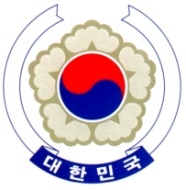 PERMANENT MISSION OF THE REPUBLIC OF KOREAGENEVAThe 35th Session of the UPR Working Group	<Check against delivery>Review of TurkeyGeneva, 28 January 2020Statement of the Republic of KoreaThank you, Madam President.The Republic of Korea warmly welcomes the delegation of Turkey to its third cycle of the UPR.We commend Turkey on its generosity in accommodating a large number of refugees and asylum-seekers despite many difficulties in and out of the country. We also take note of its efforts to strengthen the judiciary through the constitutional amendment in 2017 and a series of reformative legislations last year. In a constructive spirit, the Republic of Korea presents the following recommendations to Turkey:Continue to take necessary measures to ensure people’s full enjoyment of fundamental freedoms and human rights, in particular, in the civil and political domains; andHold to account perpetrators of violence against women, including so-called honor crimes and domestic violence.We wish Turkey a successful review.  I thank you. /END/